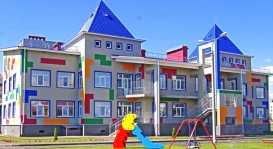 ПРОГРАММА ДНЯ ОТКРЫТЫХ ДВЕРЕЙ 08.04.2019В РАМКАХ ДЕКАДЫ ИНКЛЮЗИВНОГО ОБРАЗОВАНИЯ10.00Регистрация гостей. Кофе-паузаРегистрация гостей. Кофе-пауза10.10Торжественное открытие встречиНаталья Валентиновна Новикова – руководитель МДОУ, воспитанники МДОУ10.20Мастер-класс «Звуковые картины»Елена Вячеславовна Егорова – музыкальный руководитель10.30Образовательная деятельность по формированию элементарных математических способностей «Решение арифметических задач на сложение и вычитание» для детей 6-7 летОксана Андреевна Наумова – воспитатель подготовительной группы10.50«Маленькая территория – большие возможности»Наталья Валентиновна  Новикова – руководитель МДОУ,Екатерина Алексеевна Курганова – старший воспитатель11.05Образовательная деятельность по художественно-эстетическому развитию «Музыка воды» для детей 6-7 летЕлена Вячеславовна Егорова – музыкальный руководитель11.25Видео фрагменты индивидуальной работы с ребенком с синдромом ДаунаРуслана Александровна Чубукова – педагог-психолог,Екатерина Алексеевна Курганова – учитель-дефектолог11.30Сетевое взаимодействие «Детский сад – Ростовский педагогический колледж» в рамках инклюзивного образованияНаталья Анатольевна Селедцова – методист ГПОУ ЯО Ростовский педагогический колледж  11.40Вопросы преемственности на ступени дошкольного и начального образования для детей с ОВЗ и детей - инвалидовРуслана Александровна  Чубукова – педагог - психолог12.00Подведение итоговНаталья Валентиновна Новикова – руководитель МДОУ12.15 ОбедОбед